НАКАЗПО ГАННІВСЬКІЙ ЗАГАЛЬНООСВІТНІЙ ШКОЛІ І-ІІІ СТУПЕНІВПЕТРІВСЬКОЇ РАЙОННОЇ РАДИ КІРОВОГРАДСЬКОЇ ОБЛАСТІвід 20 липня 2020 року                                                                                      № 72с. ГаннівкаПро прозорість та відкритістьдіяльності закладів освітиНа виконання наказу завідувача сектору освіти райдержадміністрації від 20 липня 2020 року № 110 «Про прозорість та відкритість діяльності закладів освіти»НАКАЗУЮ:1. Заступнику директора з навчально-виховної роботи Ганнівської загальноосвітньої школи І-ІІІ ступенів ГРИШАЄВІЙ О.В., заступнику завідувача з навчально-виховної роботи Володимирівської загальноосвітньої школи І-ІІ ступенів, філії Ганнівської загальноосвітньої школи І-ІІІ ступенів ПОГОРЄЛІЙ Т.М., заступнику завідувача з навчально-виховної роботи Іскрівської загальноосвітньої школи І-ІІІ ступенів, філії Ганнівської загальноосвітньої школи І-ІІІ ступенів БОНДАРЄВІЙ Н.П. забезпечити:1) функціонування внутрішньої системи забезпечення якості освіти;2) умови для здійснення дієвого та відкритого громадського контролю задіяльністю закладу освіти;3) формування відкритих та загальнодоступних ресурсів з інформацією про свою діяльність та оприлюднення такої інформації;4) на веб-сайтах закладів освіти відкритий доступ до такої інформації та документів:статут закладу освіти;ліцензії на провадження освітньої діяльності;структура та органи управління закладу освіти;кадровий склад закладу освіти згідно з ліцензійними умовами;освітні програми, що реалізуються в закладі освіти, та перелік освітніхкомпонентів, що передбачені відповідною освітньою програмою;територія обслуговування, закріплена за закладом освіти його засновником;ліцензований обсяг та фактична кількість осіб, які навчаються у закладі освіти;мова (мови) освітнього процесу;наявність вакантних посад, порядок і умови проведення конкурсу на їх заміщення                     (у разі його проведення);матеріально-технічне забезпечення закладу освіти (згідно з ліцензійнимиумовами);наявність гуртожитків та вільних місць у них, розмір плати за проживання;результати моніторингу якості освіти;річний звіт про діяльність закладу освіти;правила прийому до закладу освіти;умови доступності закладу освіти для навчання осіб з особливими освітніми потребами;перелік додаткових освітніх та інших послуг, їхня  вартість, порядок надання та оплати;правила поведінки здобувачів освіти в закладі освіти;план заходів, спрямованих на запобігання та протидію булінгу (цькуванню) в закладі освіти;порядок подання та розгляду (з дотриманням конфіденційності) заяв про випадки булінгу (цькування) в закладі освіти;порядок реагування на доведені випадки булінгу (цькування) в закладі освіти тавідповідальність осіб, причетних до булінгу (цькування);інша інформація, що оприлюднюється за рішенням закладу освіти або на вимогу законодавства.5) оприлюднення на своїх веб-сайтах фінансової інформації щодо:кошторисів доходів та видатків на відповідний рік, щорічно до 1 лютого;фінансових звітів про надходження та використання всіх отриманих коштів у звітному році;інформацію про перелік товарів, робіт і послуг, отриманих як благодійнадопомога, із зазначенням їхньої  вартості, а також про кошти, отримані з інших джерел, незаборонених законодавством;інформацію про стан виконання бюджету у розрізі статей доходів і видатків, не пізніше 1 березня року, що настає за звітним роком;6) щоквартальне оновлення інформації щодо прогнозних показників запланованих коштів на бюджетний рік по кожному освітньому закладу та фактично використані кошти;7) заборону збору готівкових коштів учасниками освітнього процесу та працівниками закладів освіти на території освітніх закладів;8) заборону педагогічним працівникам розповсюдження на території закладів освіти фінансових документів благодійних фондів серед батьків здобувачів освіти;9) платні освітні та інші послуги надавати відповідно до вимог п.3 ст. 78 Закону України «Про освіту».2. Контроль за виконанням даного наказу покласти на заступника директора з навчально-виховної роботи Ганнівської загальноосвітньої школи І-ІІІ ступенів ЩУРИК О.О., завідувача Володимирівської загальноосвітньої школи І-ІІ ступенів, філії Ганнівської загальноосвітньої школи І-ІІІ ступенів МІЩЕНКО М. І., на завідувача Іскрівської загальноосвітньої школи І-ІІІ ступенів, філії Ганнівської загальноосвітньої школи І-ІІІ ступенів ЯНИШИНА В.М. Директор школи                                                                                          О.КанівецьЗ наказом ознайомлені:                                                                          О.ЩурикО.ГришаєваВ.ЯнишинМ.МіщенкоТ.ПогорєлаН.Бондарєва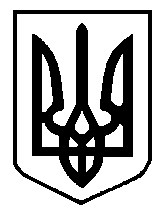 